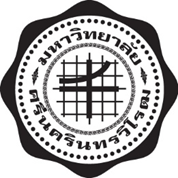 ประวัติและผลงานของผู้ถูกเสนอชื่อเป็นศิษย์เก่าดีเด่นคณะวิทยาศาสตร์ มหาวิทยาลัยศรีนครินทรวิโรฒ ประจำปี 2566(ดาวน์โหลดได้ที่ http://science.swu.ac.th)1. ประวัติผู้ถูกเสนอชื่อเป็นศิษย์เก่าดีเด่น คณะวิทยาศาสตร์ มหาวิทยาลัยศรีนครินทรวิโรฒชื่อ-นามสกุล.................................................................................................................อายุ.....................ปี สถานที่ทำงาน............................................................................................................................................. ถนน.................................................................ตำบล/แขวง.......................................................................... อำเภอ/เขต...................................................จังหวัด........................................รหัสไปรษณีย์.......................เบอร์โทรศัพท์........................................เบอร์โทรสาร....................................... ที่อยู่ที่ติดต่อได้ ชื่อหมู่บ้าน..................................................................บ้านเลขที่............................หมู่................................... ถนน.......................................................................ตำบล/แขวง..................................................................... อำเภอ/เขต..............................................................จังหวัด....................................รหัสไปรษณีย์...................เบอร์โทรศัพท์......................................เบอร์โทรศัพท์มือถือ.................................... E-mail.............................................................................. 2. การศึกษา 2.1 ปริญญาตรีปีที่เข้าศึกษา พ.ศ............................. สาขา................................................................... คณะ...................................................................ปีที่สำเร็จการศึกษา พ.ศ............................... ปริญญาที่ได้รับ................................................ มหาวิทยาลัย................................................... 2.2 ปริญญาโท ปีที่เข้าศึกษา พ.ศ............................สาขา...................................................................... คณะ...................................................................ปีที่สำเร็จการศึกษา พ.ศ............................... ปริญญาที่ได้รับ................................................ มหาวิทยาลัย................................................... 2.3 ปริญญาเอก ปีที่เข้าศึกษา พ.ศ............................สาขา................................................................... คณะ...................................................................ปีที่สำเร็จการศึกษา พ.ศ................................ ปริญญาที่ได้รับ................................................ มหาวิทยาลัย.................................................... อื่นๆ โปรดระบุ...............................................................................................................................................................................................................................................................................................................................................................................................................................................................................................................................................................................3. อาชีพ (ปัจจุบัน) 	(โปรดระบุ).......................................................................................................................................... ตำแหน่งปัจจุบัน................................................................................................................................ สถานที่ทำงาน.................................................................................................................................... 4. ประวัติการทำงาน งานประจำ งานกิจกรรมพิเศษ การเป็นสมาชิกหรือกรรมการองค์กร   	4.1 งานประจำ (อดีต ถึงปัจจุบัน) ...................................................................................................................................................................................................................................................................4.2 กิจกรรมพิเศษ................................................................................................................................ 4.3 เป็นสมาชิกหรือกรรมการ สมาคม, มูลนิธิ, ชมรม, หรืออื่นๆ ......................................................................................................................................................................................................................5. ผลงานที่เผยแพร่สู่สาธารณชน 5.1 หนังสือ/ตำรา ...............................................................................................................................5.2 บทความวิชาการ ..........................................................................................................................5.2.1 พิมพ์เผยแพร่ในวารสารต่างประเทศ (ระบุ) .................................................................5.2.2 พิมพ์เผยแพร่ในวารสารประเทศไทย (ระบุ) ................................................................5.2.3 สิ่งประดิษฐ์/นวัตกรรม ...................................................................................................................................................................................................................................................................5.2.4 ผลงานในลักษณะอื่นๆ ................................................................................................................................................................................................................................................................5.3 อื่นๆ โปรด ระบุ ..........................................................................................................................................................................................................................................................................................6. เกียรติประวัติ/รางวัลที่เคยได้รับ..............................................................................................................……………………………………………………………………………………......................... ................................................................................................................. ........................................................................................................................................................................... 7. ผลงานดีเด่นที่สมควรได้รับการยกย่องเป็นศิษย์เก่าดีเด่น คณะวิทยาศาสตร์  ให้ระบุโดยย่อมาเป็นข้อๆ และแนบผลงานโดยละเอียด 7.1 ด้านความสาเร็จในหน้าที่การงานหรือวิชาชีพ....................................................................................................................................................................................................................................................................................................................................................................................................................................................................................................................................................................................................................................................................................................................... 7.2 ด้านกิจกรรมหรือประโยชน์ที่เคยทำให้แก่คณะวิทยาศาสตร์หลังจากจบการศึกษาแล้ว........................................................................................................................................................................................................................................................................................................................................................................................................................................................................................................................................................................................................................................................................................................................ 7.3 ด้านคุณประโยชน์ที่เคยทำให้แก่ประเทศไทยหรือในระดับนานาชาติ .......................................................................................................................................................................................................................................................................................................................................................................................................................................................................................................................................... ....        ข้าพเจ้ายินดีรับการเสนอชื่อเพื่อพิจารณาเป็นศิษย์เก่าดีเด่น คณะวิทยาศาสตร์ มหาวิทยาลัย          ศรีนครินทรวิโรฒ ประจำปี 2566     ลงชื่อ.......................................................................ผู้ได้รับการเสนอ                 (………………………………….............…………..) ลงชื่อ........................................................................ผู้รับรอง 1 					      (...........................................................................) วันที่....................เดือน.........................พ.ศ......................ตำแหน่งหน้าที่การงาน...........................................................ความเกี่ยวข้องกับผู้ได้รับการเสนอชื่อ……………....................................................................................……..สถานที่ติดต่อ.....................................................................................................  โทรศัพท์........................................................E-mail……………………………………………..………………ลงชื่อ........................................................................ผู้รับรอง 2           (...........................................................................) วันที่....................เดือน.........................พ.ศ......................ตำแหน่งหน้าที่การงาน...........................................................ความเกี่ยวข้องกับผู้ได้รับการเสนอชื่อ……………….........................................................................…..สถานที่ติดต่อ..........................................................................................................................................  โทรศัพท์........................................................E-mail………………….........…………………………..………………แบบเสนอชื่อศิษย์เก่าดีเด่นคณะวิทยาศาสตร์ มหาวิทยาลัยศรีนครินทรวิโรฒ ประจำปี 2566(ดาวน์โหลดได้ที่ http://science.swu.ac.th)เรื่อง  ขอเสนอชื่อผู้สมควรได้รับการคัดเลือกเป็นศิษย์เก่าดีเด่นคณะวิทยาศาสตร์ มหาวิทยาลัยศรีนครินทรวิโรฒ   ประจำปี  2566เรียน  คณบดีคณะวิทยาศาสตร์ มหาวิทยาลัยศรีนครินทรวิโรฒสิ่งที่ส่งมาด้วยประวัติและผลงานของผู้ถูกเสนอชื่อเป็นศิษย์เก่าดีเด่นคณะวิทยาศาสตร์ มหาวิทยาลัย                     ศรีนครินทรวิโรฒตามที่คณะวิทยาศาสตร์ มหาวิทยาลัยศรีนครินทรวิโรฒ จะดำเนินการพิจารณาคัดเลือกศิษย์เก่าดีเด่นของคณะวิทยาศาสตร์ ประจำปี 2566 เพื่อเชิดชูเกียรติและมอบโล่ ให้แก่ศิษย์เก่าดีเด่นคณะวิทยาศาสตร์  ข้าพเจ้าจึงขอเสนอชื่อ (นาย/นาง/นางสาว/ผศ./รศ./ศ.) ............................................................................... เป็นผู้สมควรได้รับการคัดเลือกเป็นศิษย์เก่าดีเด่นคณะวิทยาศาสตร์ มหาวิทยาลัยศรีนครินทรวิโรฒ                   ประจำปี พ.ศ. 2566 พร้อมทั้งได้แนบประวัติและผลงานของผู้ถูกเสนอชื่อมาเพื่อประกอบการพิจารณา จึงเรียนมาเพื่อโปรดพิจารณา จักขอบคุณยิ่ง						          ขอแสดงความนับถือลงชื่อ.......................................................................ผู้เสนอ          (…………………………………….....................……………...) ตำแหน่งหน้าที่การงาน...........................................................ความเกี่ยวข้องกับผู้ได้รับการเสนอชื่อ…………………..สถานที่ติดต่อ............................................................................  โทรศัพท์........................................................E-mail……………………………………………..………………